ТОРД -167 задание на   09.11.20 – 13.11.20ОУД .04  МАКТЕМАТИКАПреподаватель Кочнева А.Н. Тема: Числовая функция, её свойства (6ч)Электронная почта kochneva.sascha@yandex.ruТеоретический блокУчебник А.Г. Мордкович стр. 5-22https://uchebnik-skachatj-besplatno.com/Алгебра/Алгебра%2010-11%20класс%20Учебник%20базовый%20уровень%20Мордкович%20часть%201/index.htmlСоставить конспект, разобрать примеры параграфа (2ч)Практический блокРешить примеры стр. 5 № 1.1-1.12, №2.2-2.15 (2ч).https://obuchalka.org/2014071778966/algebra-i-nachala-matematicheskogo-analiza-10-11-klass-zadachnik-chast-2-mordkovich-a-g-2009.htmlКонтрольно оценочный блокВыполнить (2ч)«Функция. Графики и свойства»Вариант 1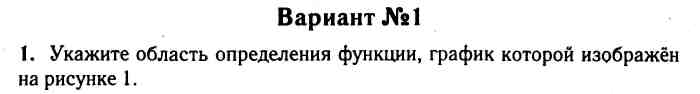 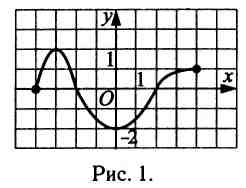 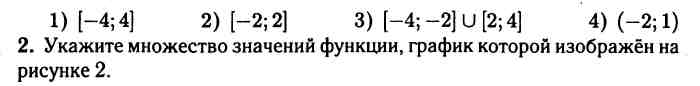 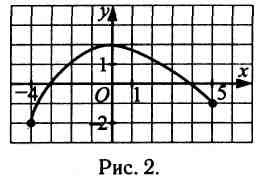 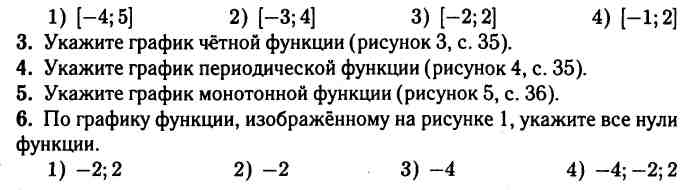 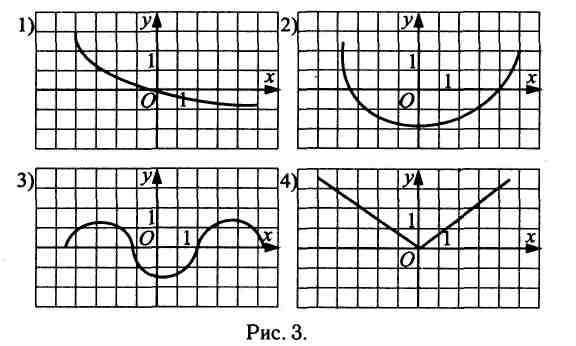 